Music at West Kidlington Primary School and Nursery 2023-2024: Curriculum Progression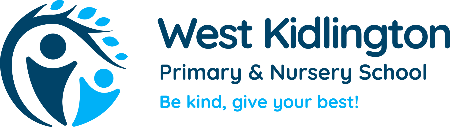 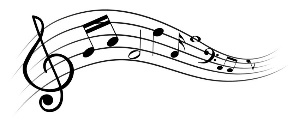 Year 1/2Year 3/4Year 5/6Listening and AppraisingListen to a variety of musical styles and genres from different times, traditions and composers.Learn to recognise instruments and basic style indicators.Encourage discussions using musical language.Compare different types of music and express an opinion using appropriate vocabulary.Continue to understand and appreciate a variety of musical styles and genres from different times and traditions.Continue to recognise the sound of musical instruments and basic features of key musical styles. Identify a simple structure within music (e.g. verse/chorus/bridge).Encourage confident discussions using accurate musical language and express opinions using appropriate vocabulary.Continue to understand and appreciate a variety of musical styles from different times and traditions with increasing confidence.Continue to recognise the sound of musical instruments and basic features of key musical styles with increasing confidence. Encourage more confident discissions using accurate musical language and express opinions using appropriate vocabulary.Compare and evaluate simple structures within music, commenting on the effect this has on the listener using appropriate vocabulary.Compare and evaluate different genres and time periods music using appropriate vocabulary to describe musical characteristics.Musicianship: Understanding musicUnderstand the terminology of pulse, rhythm, pitch, tempo and dynamics and how they work together to create music.Embed the understanding of pulse, rhythm, pitch, tempo and dynamics. Understand the terminology of Timbre, Texture, Structure and Notation and how they work together to create music.Children to have a deeper understanding of the terminology of Pulse, Rhythm, Pitch, Tempo and Dynamics, Timbre, Texture, Structure and Notation and how they work together to create music.SingingSing songs, chants, raps and rhymes from memory with an increasing sense of control.Pitch match with the leader in call and response songs.Describe and demonstrate dynamics (loud/quiet) and tempo (fast/slow) when singing. Sing as part of a choir, in unison and sometimes in parts, and with more pitching accuracy. Demonstrate good singing posture.Sing a widening range of unison songs, chants, raps and rhymes tunefully, with dynamics and expression. Sing ‘on pitch’ and ‘in time’.Sing expressively, with attention to breathing, phrasing, staccato (sharply singing) and legato (smoothly singing).Sing as part of a choir with awareness of size: the larger, the thicker and richer the musical texture,Demonstrate good singing posture.Talk about the different styles of singing used for different styles of song.Talk about how the songs and their styles connect to the world.Sing a broad range of songs, chants, raps and rhymes as part of a choir, including those that involve syncopated rhythms (off beat), with a good sense of ensemble and performance. This should include observing rhythm, phrasing, accurate pitching and appropriate style. Demonstrate and maintain good posture and breath control whilst singing. Sing expressively, with attention to breaking, phrasing, attention to dynamics and articulation. Talk about the different styles of singing used for the styles of songs sung in this year.Discuss with others how connected you are to the music and songs, and how the songs and styles are connected to the world.Playing InstrumentsRehearse and learn to play a simple melodic instrumental part by ear or from simple notation, in C major, F major, G major, D major and D minor.Begin to develop an understanding of tuned (glockenspiels) and untuned (bongo drums) instruments. Rehearse and learn to play a simple melodic instrumental part by ear or from notation in C major, F major, G major, E major, D major and D minor. Continue to embed an understanding of tuned (glockenspiels) and untuned (bongo drums) instruments.Rehearse and learn to play a simple melodic instrumental part by ear or from notation in C major, F major, G major, E major, A major, D major, Eb minor, F minor and D minor.Confidently understand tuned (glockenspiels) and untuned (bongo drums) instruments, playing melodies following staff notationsMake decisions when playing instruments about dynamic range, including very loud (fortissimo), very quiet (pianissimo), moderately loud (mezzo forte) and moderately quiet (mezzo piano). ImprovisingBegin to understand that improvision is when you make up your own tune or rhythm.Explore improvisation within a major scale. Work with a partner and in the class to improvise simple ‘Question and Answer’ phrases, to be sung and played on untuned percussion (bongo drums), creating a musical conversation. Embed an understanding that improvision is when you make up your own tune or rhythm.Explore improvisation within a major scale and including F#. Become more skilled in improving (singing voices, tuned (glockenspiels) and untuned (bongo drums) percussion, inventing short ‘on-the-spot’ responses using a limited note-range.Structure musical ideas (e.g. using echo or ‘Question and Answer’ phrases) to create music that has a beginning, middle and end.Children to confidently understand that improvision is when you make up your own tune or rhythm.Explore improvisation within a major scale and including F#, Eb and Bb.Improvise over a groove, responding to the beat, creating a satisfying melodic shape with varied dynamics and articulation. Experiment with using a wider range of dynamics, including very loud (fortissimo), very quiet (pianissimo), moderately loud (mezzo forte) and moderately quiet (mezzo piano).ComposingStart to learn that composition is creating very simple rhythms and melodies that are notated or recorded in some way.Create musical sound effects and short sequences of sounds in response to music and video stimulus. Recognise how graphic notation can represent created sounds. Explore and create your own symbols.Use graphic symbols, dot notation and stick notation, as appropriate, to keep a record of composed pieces. Create a simple melody using crotchets and minims.Embed an understanding that composition is creating very simple rhythms and melodies that are notated or recorded in some way.Continue to create musical sound effects and short sequences of sounds in response to music and video stimulus. Start to use simple structures within compositions, e.g. introduction, verse, chorus or AB form.Compose song accompaniments on tuned (glockenspiels) and untuned (bongo drums) percussion, using known rhythms and note values. Create a melody using crotchets, minims, quavers and their rests. Children to confidently understand that composition is creating very simple rhythms and melodies that are notated or recorded in some way.Plan and compose melodic phrases, incorporative rhythmic variety and interest. Play this melody on available tuned (glockenspiels) percussion and/or orchestral instruments. Notate this melody.Create music in response to music and video stimulus. Use a wide range of dynamics, including very loud (fortissimo), very quiet (pianissimo), moderately loud (mezzo forte) and moderately quiet (mezzo piano).Create a melody using crotchets, quavers and minims, and perhaps semibreves and semiquavers, and all equivalent rests.Performing and SharingPractice, rehearse and share a song that has been learned in the lesson, from memory or with notation, and with confidence. Decide on any actions, instrumental parts/ improvisatory ideas/ composed passages to be practiced and included in the performance. Talk about what the song means and why it was chosen to share.Talk about the difference between rehearsing a song and performing it.Practice, rehearse and share a song that has been learned in the lesson, from memory or with notation, and with increasing confidence. Include any actions, instrumental parts/ improvisatory ideas/ composed passages to be practiced and included in the performance. Explain why the song was chosen, including its composer and the historical and cultural context of the song.Reflect on the performance, and discuss and respond to any feedback; consider how future performances might be different.Create, rehearse and present a holistic performance in school assemblies, school performance opportunities and to a wider audience. Children to have a detailed understanding of the musical, cultural and historical contexts of their performance piece.A student or a group of students rehearse and lead parts of the performance. Collect feedback from the audience and reflect how the audience believed in the performance.Discuss how the performance might change if it was repeated in a larger/ smaller performance space.NurseryChildren to sing a range of well-known nursery rhymes and songs.When appropriate – Children try to move in time with musicPerform songs, rhymes, poems and stories with others.ReceptionChildren can join in with some of the words and actions of songs.To sing familiar songs with a sense of Pitch, Pulse and Rhythm.To try to play and sing with an awareness of others.Children to use their voices in a variety of ways such as speaking, singing and chanting. Children to show or explain how music makes them feel.Children can sort instruments into categories.Children to notice simple changes in sounds and dynamics.To listen and respond through movement to a variety of music.To control loud and quiet sounds on a small instrument.